ASSOCIATION ACTIVITIESCivil Engineering Association organize inter college symposium INCEAN and Intra college symposium GEOFEST every year. Encourage the students to participate in various events conducted during symposium. CEA organizes various workshops for civil engineering students from our institutions and other institutions.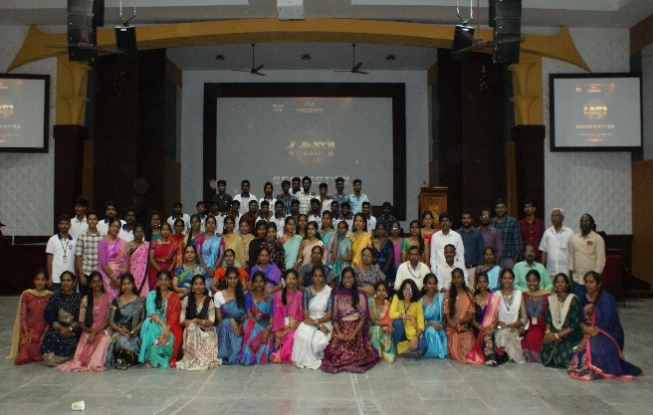 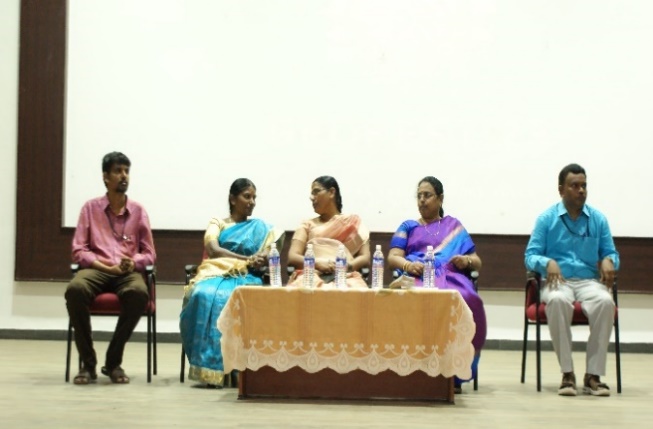 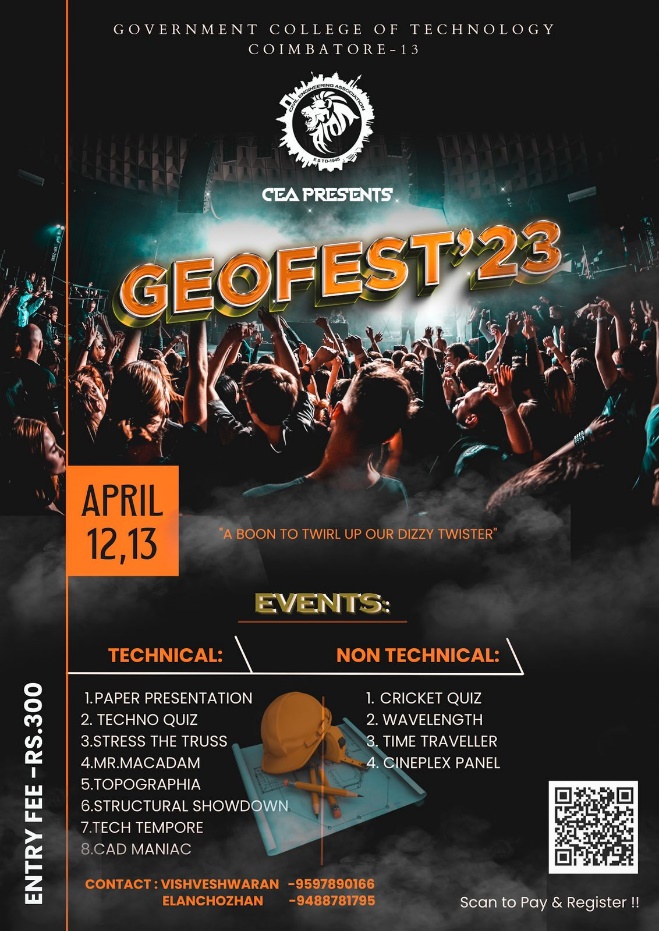 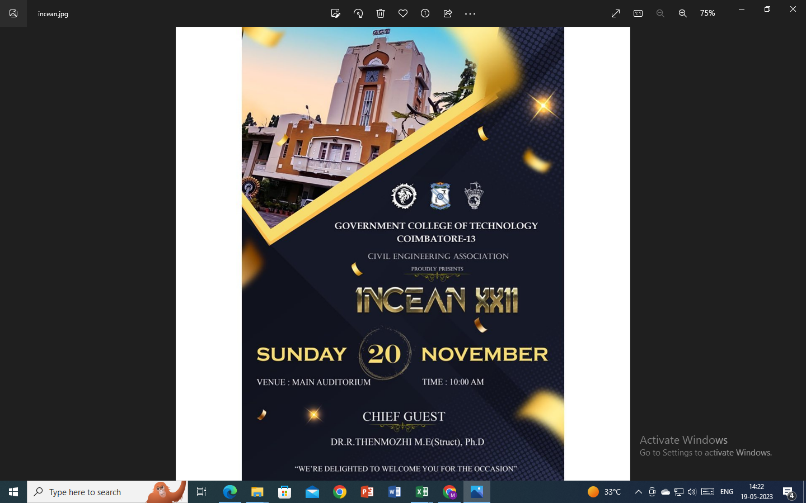 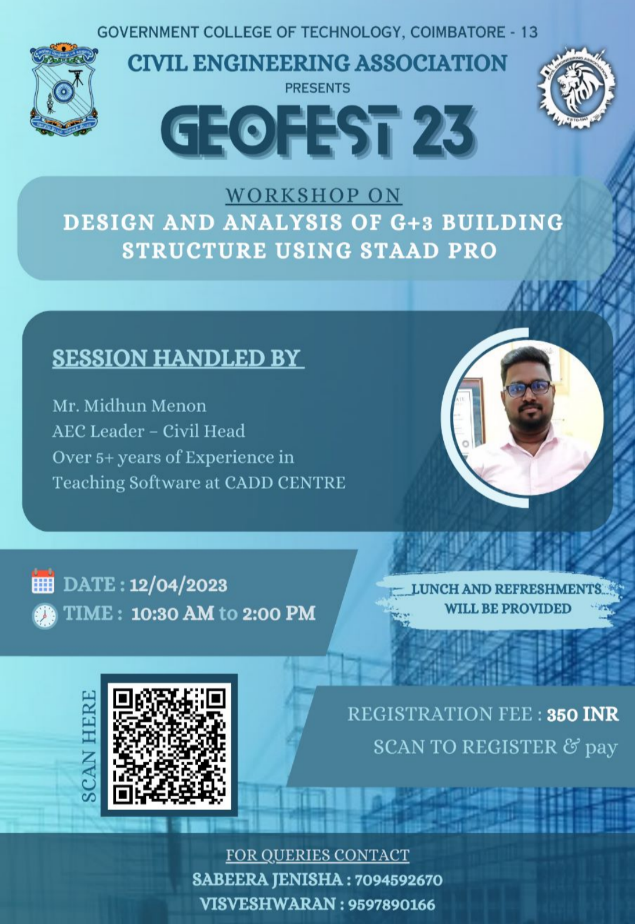 